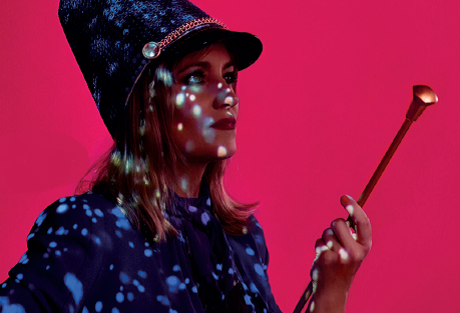 COMMUNIQUÉ pour diffusion immédiate, 18 janvier 2016 Les joyaux longent dunes et cratèresBerçant la lumière douce-amèreJ'irai racler cette œuvre dentellièreDans mes habits lunairesQue de merveilles sans pareil !Soleil d'hiverViens étreindre ma vie tout entièreExtrait de SOLEIL D'HIVERPAROLES ET MUSIQUE : MARYSE LETARTEDeuxième extrait du nouveau disque La parade de Maryse LetarteVoici la chanson Soleil d'hiver Étoile de douce lumière qui fait voir l’hiver avec un regard neuf, éclat soudain qui illumine les joyaux que l’on ne remarquait plus, Soleil d’hiver de Maryse Letarte présente une très jolie métaphore entre sa petite Stella et le soleil hivernal. Second extrait de La parade, son récent album, la chanson est écrite, réalisée et arrangée par la chanteuse et multi-instrumentiste. Cha-cha-cha dansant où les rythmes du sud se mêlent aux couleurs rétro, ode poétique à l’hiver en une déclaration d’amour impressionniste à sa fille, Soleil d’hiver est sublimée par les pizzicati de la violoniste Nathalie Bonin et son octuor à cordes réunis au Studio Victor pour l’une des dernières sessions du mythique studio. Soleil d'hiver, grâce à "son savoir-faire", fait briller des "splendeurs à paillettes" et disparaître la grisaille instantanément !ÉCOUTEZ ICI.La parade, le nouveau disque de Maryse Letarte inspiré de la saison froide, de ses festivités et de ses plaisirs, est paru le 27 novembre 2015, sur étiquette Les disques Rococo, distribution SÉLECT. Il fut chaleureusement et unanimement salué. « JOLI REMÈDE AU BLUES HIVERNAL ! » Châtelaine« À ÉCOUTER EN DÉCEMBRE COMME EN JUILLET » Huffington Post« CHAQUE CHANSON EST UN PETIT UNIVERS MERVEILLEUX » Le Devoir                           La Presse « VOUS ALLEZ TOMBER EN AMOUR AVEC CE DISQUE » Monique Giroux, ICI Musique« UN INCONTOURNABLE » Journal de Montréal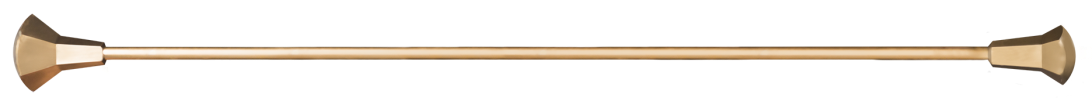 WWW.MARYSELETARTE.COM-30-RELATIONS DE PRESSE : Roy & Turner Communications, Mélissa Roy, 514 844-9678, p. 208, mroy@roy-turner.comPROMOTION RADIO : Torpille, Jean-François Blanchet, 450 787-3141, jf@torpille.ca et Marjolaine Morasse, 579-721-3212, marjolaine@torpille.ca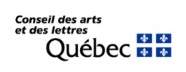 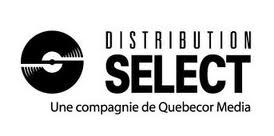 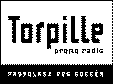 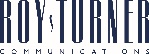 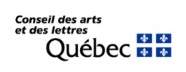 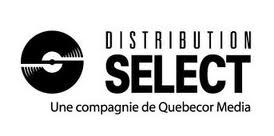 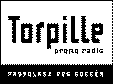 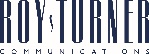 